人安基金會「第32屆寒士吃飽30-寒士、街友、獨居長輩暨待拉單媽尾牙」  信用卡授權書持卡人資料姓　　　名：　　　　　　          身份證字號：                           信用卡簽名：　　　　　　          信用卡有效期限：　  　 年　  　 月止信用卡卡號：                                                              捐款人資料捐款日期：      年 　　 月起至       年 　　 月止 ( □按月捐 □一次捐 )捐款金額：            元(每次扣款金額) ( □年收據 □月收據 )收據抬頭：□同捐款人 □其他 ______________________ □年收據 □月收據 □免收據收據(送貨)地址：郵遞區號(       )______________________________________聯絡電話：_____________________ Email：________________________________◎同意基金會提供捐款資料予財政部作為年度綜合所得稅電子化作業申報：□ 是 身分證字號_________________________□ 否◎本會將遵循「個資保護法」，妥善處理與利用本表所載之個人資料，並採取保護措施。資料僅限本會使用，捐款者有權請求查詢、  更正、補充、刪除或封鎖之。如有相關疑問，請至電本會洽問。愛心支持方式 (1~5項將開立正式收據，可列入年度抵稅用)□ 捐助愛心年禮及紅包：    □ 55,000元，協助50份愛心年禮及50份應急紅包。    □ 11,000元，協助10份愛心年禮及10份應急紅包。    合計：______________________元。一次捐 □分5期 □分10期。□ 5,500元/，協助5份愛心年禮及5份應急紅包。□ 協助應急紅包：500/份，協助___份。□ 協助愛心年禮：600/份，協助___份。□ 隨喜支持，協助_________________元支持常年服務暨32屆寒士吃飽30尾牙。愛心總計：_____________元。★2022人安開運日誌本，歡迎索取。
  日誌本  □索取    □不索取
  ★訊息來源□ DM  □ 人安網頁  □ E-DM  □ 廣播  □ 創世雜誌 □ 網頁Banner連結□ 雜誌              □ 部落格：名稱             　 □ Facebook □ 其他愛心專線 (03) 452-2113 中壢平安站
【此表填妥後，請將此回函表傳真至(03) 452-2930，感謝您！】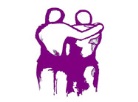 主辦單位：人安、創世、華山基金會策略聯盟